Μοριοδοτούμενο Επιμορφωτικό πρόγραμμα εξ αποστάσεως διδασκαλίας για εκπαιδευτικούς με τίτλο«Αρχαία Ελληνικά και Μέση Εκπαίδευση: Γνωστικό αντικείμενο, αρχαιογνωσία και καινοτόμες διδακτικές τεχνικές»ΕΠΙΣΤΗΜΟΝΙΚΟΣ ΥΠΕΥΘΥΝΟΣ ΠΡΟΓΡΑΜΜΑΤΟΣ:ΕΥΑΓΓΕΛΟΣ ΑΛΕΞΙΟΥΚΑΘΗΓΗΤΗΣ ΑΡΧΑΙΑΣ ΕΛΛΗΝΙΚΗΣ ΦΙΛΟΛΟΓΙΑΣ, Α.Π.Θ.ΔΙΔΑΣΚΟΝΤΕΣ: ΕΥΑΓΓΕΛΟΣ ΑΛΕΞΙΟΥ, ΜΑΡΙΑ ΓΚΙΡΤΖΗ, ΑΝΝΑ ΛΑΜΑΡΗ, ΙΩΑΝΝΑ ΠΑΠΑΒΑΣΙΛΕΙΟΥ, ΧΡΗΣΤΟΣ ΤΣΑΓΓΑΛΗΣ, ΒΑΣΙΛΕΙΟΣ ΤΣΙΟΤΡΑΣΤο μοριοδοτούμενο επιμορφωτικό πρόγραμμα έχει διάρκεια 7 μηνών (300 ωρών) και περιλαμβάνει 9 κύκλους μαθημάτων (εξ αποστάσεως με ασύγχρονη και σύγχρονη τηλεκπαίδευση). Κάθε ένας κύκλος παρέχει στους εκπαιδευόμενους γενικές και ειδικές γνώσεις σε μια γνωστική περιοχή της αρχαίας ελληνικής γραμματείας και αρχαιογνωσίας, ενώ παράλληλα προτείνει θεωρητικές γνώσεις και καινοτόμες διδακτικές τεχνικές στη διδασκαλία των φιλολογικών μαθημάτων στη Μέση Εκπαίδευση. Οι συμμετέχοντες λαμβάνουν στην ηλεκτρονική πλατφόρμα οδηγό μελέτης, υλικό μελέτης, βιντεοσκοπημένες διδασκαλίες των διδασκόντων, υλικό για περαιτέρω μελέτη. Επαναληπτικά μαθήματα σύγχρονης τηλεκπαίδευσης ερμηνεύουν, επιλύουν απορίες και εμπλουτίζουν την επιμόρφωση. Η επιτυχής ολοκλήρωση του προγράμματος προϋποθέτει την εκπόνηση δραστηριοτήτων με ερωτήσεις ανάπτυξης ή κλειστού τύπου, αυτοαξιολόγησης κλπ. Δεν προβλέπεται γραπτή εργασία στο τέλος. Μετά το πέρας του προγράμματος ακολουθεί αξιολόγηση και ανατροφοδότηση.1ος κύκλος: Η διδασκαλία των αρχαίων ελληνικών – φιλολογικά εργαλεία  (Διδάσκων Ε. Αλεξίου)Στον πρώτο εισαγωγικό κύκλο επιδιώκεται η εξοικείωση των επιμορφουμένων με τις βασικές προϋποθέσεις μιας σύγχρονης προσέγγισης των αρχαίων ελληνικών κειμένων μέσα από οτπικο-ακουστικές μεθόδους: (α) έντυπα και ηλεκτρονικά φιλολογικά εργαλεία (Λεξικά, Συντακτικά, ηλεκτρονικές πηγές), (β) η εξέλιξη της αρχαίας ελληνικής, η ερασμική προφορά (παρουσίαση του Classical Project – Princeton University) και η σημασία της στην εκπαιδευτική πράξη, (γ) η διαχρονική προσέγγιση της ελληνικής γλώσσας, της φιλολογίας και του φιλολόγου (ουμανισμός, νεοουμανισμός, φιλολογικός ιστορισμός, διαλεκτικός ανθρωπισμός).2ος κύκλος: Μύθος και σκέψη στην αρχαία Ελλάδα (διδάσκων Χ. Τσαγγάλης)Αντικείμενο αυτής της ενότητας είναι η εισαγωγή των επιμορφουμένων στον κόσμο του ελληνικού μύθου, όχι μόνο αναφορικά με το υλικό που τροφοδότησε τη λογοτεχνική παραγωγή καθ᾽ όλη της διάρκεια της αρχαιότητας αλλά και τη μυθοποιητική σκέψη, τον εξεζητημένο τρόπο με τον οποίο οι αρχαίοι Έλληνες οργάνωσαν το παρελθόν τους, διαμόρφωσαν την ταυτότητά τους και, τελικά, επιδίωξαν να ερμηνεύσουν τον κόσμο. Ιδιαίτερη έμφαση θα δοθεί στη συγκριτική μυθολογία, στη μελέτη της ελληνικής μυθολογίας διά της σύγκρισής της με τις μυθικές παραδόσεις άλλων λαών, από την ινδοευρωπαϊκή μήτρα ώς τους λαούς της ανατολής (Βαβυλώνιους, Χετταίους, Αιγύπτιους, Σημίτες). Με τον τρόπο αυτό, θα ανακαλύψουμε κοινά μοντέλα σκέψης, σταθερούς μηχανισμούς ερμηνείας, διαύλους πιθανής επικοινωνίας και αλληλεπίδρασης μεταξύ των λαών της αρχαιότητας.3ος κύκλος: Έπος και λυρική ποίηση στην αρχαϊκή και κλασική περίοδο (Διδάσκων Χ. Τσαγγάλης)Σε αυτή την ενότητα θα μελετηθεί η γένεση και διαμόρφωση της επικής και λυρικής ποίησης μέσα στα πολιτιστικά και πολιτικά συμφραζόμενα της αρχαϊκής εποχής (8ος-6ος αι. π.Χ.). Η αλματώδης ανάπτυξη των λογοτεχνικών αυτών ειδών θα συσχετισθεί με φαινόμενα που διαμόρφωσαν τη φυσιογνωμία του πρώιμου ελληνικού κόσμου μετά τους Σκοτεινούς Αιώνες (12ος-8ος αι. π.Χ.), όπως είναι ο δεύτερος αποικισμός, η οικονομική ανάπτυξη, η εισαγωγή του αλφαβήτου, η καθιέρωση ιερών αγώνων πανελλήνιας εμβέλειας (Ολύμπια, Πύθια, Ίσθμια, Νέμεα), η ανάδειξη υπερτοπικών ιερών (Δωδώνη, Δελφοί).Ειδικότερα θα εξετασθούν θέματα όπως:(α) η επική και λυρική θεματολογία και ο τρόπος χειρισμού του μύθου,(β) τα δομικά, αφηγηματικά και παραστασιακά χαρακτηριστικά του έπους και της λυρικής ποίησης(γ) η σχέση των δύο αυτών λογοτεχνικών ειδών με την Εγγύς Ανατολή και τους ανατολικούς πολιτισμούς.4ος κύκλος: Αρχαιολογικές ανακαλύψεις και κλασική Αθήνα  (Διδάσκουσα Μ. Γκιρτζή)Σε αυτό τον κύκλο μαθημάτων οι εκπαιδευόμενοι θα εξοικειωθούν με κάποιες βασικές αρχές της Αρχιτεκτονικής, Πλαστικής, Κεραμικής-Αγγειογραφίας και Πολεοδομίας της Αρχαίας Αθήνας. Έμφαση θα δοθεί στο πώς εξελίσσονται τα βασικά χαρακτηριστικά τους κατά τους 5ο και 4ο αιώνα π.Χ. στο πλαίσιο του δημοκρατικού πολιτεύματος και πώς επηρεάζονται από αυτό σε πολλά επίπεδα. Ειδικότερα θα εξεταστούν μέσα από αρχαιολογικά τεκμήρια ποικίλα θέματα και θα γίνει απόπειρα να απαντηθούν ερωτήματα, όπως για παράδειγμα: (α) Ποια αρχιτεκτονήματα της Αρχαίας Αθήνας σχετίζονται άμεσα με την άσκηση της Αθηναϊκής δημοκρατίας; (β) Πώς εκφράζεται το δημοκρατικό πνεύμα μέσα από το περίκλειο οικοδομικό πρόγραμμα της Ακρόπολης; (γ) Πώς απεικονίζεται στην αγγειογραφία και την πλαστική η θέση του Άνδρα, της Γυναίκας και των Δούλων στη δημοκρατική Αθήνα; (δ) Ποιες εκφάνσεις της δημοκρατικής ζωής αποτυπώνονται στην αττική αγγειογραφία και πλαστική; (ε) Πώς εκφράζεται το δημοκρατικό πνεύμα μέσα από τα δημόσια κτίρια, τις δημόσιες τελετές και εκδηλώσεις; 5ος κύκλος: Θέατρο και πολιτισμός στην κλασική περίοδο (Διδάσκουσα Ά. Λάμαρη)Αντικείμενο αυτού του κύκλου μαθημάτων είναι η εξοικείωση των επιμορφούμενων με το κατεξοχήν πολιτιστικό προϊόν της ελληνικής πόλης-κράτους: το δράμα (τραγωδία και κωμωδία). Θα εξετασθούν το πολιτικό, κοινωνικό, θρησκευτικό και ευρύτερο πολιτιστικό πλαίσιο μέσα στο οποίο γεννήθηκε και διαμορφώθηκε η δραματική ποίηση με ιδιαίτερη έμφαση στους κύριους εκπροσώπους του είδους: Αισχύλο, Σοφοκλή, Ευριπίδη, Αριστοφάνη, η επίδραση των οποίων στο σύγχρονο θέατρο υπήρξε καθοριστική. Ιδιαίτερη έμφαση θα δοθεί στη διαθεματική προσέγγιση του αρχαίου ελληνικού θεάτρου ως παραστασιακού γεγονότος. Δεν θα μελετήσουμε μόνο κείμενα, αλλά και αγγεία, όπως και υλικό σχετικό με τον κόσμο του θεάτρου, τους ηθοποιούς, τους χορηγούς, τις επανεκτελέσεις, τη νομοθεσία, καθώς και την επιβίωση του αρχαίου δράματος στη σύγχρονη σκηνή.Ειδικότερα θα εξετασθούν θέματα όπως:(α) οι εορτές και το πνεύμα της άμιλλας στην Αρχαία Ελλάδα(β) η μετάβαση από την τελετουργία στην αφήγηση: η γέννηση της τραγωδίας(γ) η Σικελία και η γέννηση της κωμωδίας(δ) η λατρεία του τραγικού ήρωα: ο Αισχύλος και ο κόσμος της αρετής(ε) Έλεος και φόβος: η σοφόκλεια τραγωδία(στ) η ιδεολογική επανάσταση του Ευριπίδη(ζ) ο Αριστοφάνης και οι ανταγωνιστές του6ος κύκλος: Συμπεριφορά, επικοινωνία και ενεργητική συμμετοχή στην εκπαίδευση και τη μάθηση  (Διδάσκουσα Ι. Παπαβασιλείου )Σε αυτό τον κύκλο μαθημάτων οι εκπαιδευόμενοι θα ενημερωθούν για τη συμβολή των φιλολογικών μαθημάτων στην ανάπτυξη δεξιοτήτων ζωής αλλά και στην επαγγελματική ανάπτυξη των μαθητών. Αυτό δεν μπορεί να επιτευχθεί με την προσήλωση στη μετωπική, δασκαλοκεντρική διδασκαλία και την παθητική μετάδοση γνώσεων. Οι εκπαιδευόμενοι θα έλθουν σε επαφή με σύγχρονους τρόπους διδασκαλίας, οι οποίοι θα αφυπνίσουν το ενδιαφέρον των μαθητών, θα τους ωθήσουν να συμμετέχουν ενεργά στην αναζήτηση και απόκτηση της γνώσης, να μάθουν να συνεργάζονται, να παίρνουν αποφάσεις, να αναλαμβάνουν πρωτοβουλίες και να είναι υπεύθυνοι για τις επιλογές και τις πράξεις τους. Ειδικότερα θα εξεταστούν τα ακόλουθα θέματα: (α) Δεξιότητες – κλειδιά και δεξιότητες σταδιοδρομίας μέσα από τη διδασκαλία των σχολικών (φιλολογικών) μαθημάτων. (β) Η Ενεργητική Ακρόαση & η Ενσυναίσθηση ως βασικές δεξιότητες επικοινωνίας. (γ) Η Θετική Δυναμική Συμπεριφορά στη διδασκαλία και τη μάθηση. (δ) Σχεδιασμός διδακτικής ενότητας: Σκοπός & διδακτικοί στόχοι, περιεχόμενα, μέθοδος, αξιολόγηση. Παραδείγματα από τα φιλολογικά μαθήματα. (ε) Δραστηριότητες εφαρμογής συμμετοχικών διδακτικών τεχνικών στη διδασκαλία των φιλολογικών μαθημάτων.7ος κύκλος: Ιστοριογραφία – ρητορική – φιλοσοφία (Διδάσκων Ε. Αλεξίου)  Σε αυτό τον κύκλο μαθημάτων οι επιμορφούμενοι εξοικειώνονται με βασικές πτυχές της ιστοριογραφίας, της ρητορικής και της φιλοσοφίας της κλασικής περιόδου. Εξαιρετικά βοηθητική και ελκυστική για τη διδασκαλία αυτών των κειμένων στη Μέση Εκπαίδευση μπορεί να αποβεί το εννοιοκεντρικό μοντέλο διδασκαλίας με τη διαχρονική ερμηνεία αρχαιοελληνικών εννοιών (π.χ. κλέος, δόξα, τιμή, φιλοτιμία, ἀγαθός, κακός, ὕβρις, σωφροσύνη, φιλόπολις, εὔνους κλπ.), οι οποίες συνοδεύουν την κοινωνική εξέλιξη από την αριστοκρατική κοινωνία του έπους στην πόλη-κράτος και την αθηναϊκή δημοκρατία (πολιτισμός ντροπής – πολιτισμός ενοχής, αξίες ανταγωνισμού – αξίες συνεργασίας, πολιτισμικά εξελικτικά σχήματα, Θουκυδίδης – μύθος Πρωταγόρα). Ειδικότερα, μέσα από τη φιλολογική ανάλυση των κειμένων αναδεικνύονται:(α) η ιστοριογραφική μέθοδος του Θουκυδίδη (σύγκριση με τον Ηρόδοτο) και η σημασία του έργου του ως διαχρονικού εγχειριδίου πολιτικής ιστορίας,(β) η ρηξικέλευθη σοφιστική και η δυναμική της ισχύος στις διακρατικές σχέσεις,(γ) ο κυρίαρχος ρόλος της ρητορικής στην πολιτική ζωή της αρχαίας Αθήνας,(δ) η αντιπαράθεσή της με τη φιλοσοφία. (ε) η εξέλιξη της αρχαίας φιλοσοφίας: προσωκρατική, σωκρατική, μετα-αριστοτελική περίοδοςΠαραδείγματα διδακτικής πράξης με βάση τα παραπάνω συνιστούν η συστηματική ανάλυση των κειμένων: Θουκυδίδης, Λυσίας, Ὑπὲρ Μαντιθέου, Ισοκράτης, Περὶ εἰρήνης, Πλάτων Πολιτεία και Γοργίας, Αριστοτέλης Ῥητορική. Παράλληλα κείμενα από ποικίλους σύγχρονους και μεταγενέστερους συγγραφείς εμπλουτίζουν τη διδακτική πράξη. 8ος κύκλος: Η αρχαία ελληνική γραμματεία και η αθηναϊκή δημοκρατία (Διδάσκων Ε. Αλεξίου)  Σε αυτό τον ειδικό κύκλο μαθημάτων οι επιμορφούμενοι θα εξοικειωθούν με βασικές πτυχές της αρχαίας ελληνικής γραμματείας, επιγραφών κλπ. και τη σχέση τους με την αθηναϊκή δημοκρατία του 5ου και 4ου αι. π.Χ. Μακριά από μια εξιδανίκευση της αρχαιότητας οι επιμορφούμενοι θα αντιμετωπίσουν μια σειρά ζητημάτων που σχετίζονται με τις θετικές και αρνητικές πτυχές της αρχαίας Αθήνας. Το λεγ. Δίκαιο του ισχυροτέρου, οι διακρατικές σχέσεις και ο ρόλος της δύναμης, το άτομο ως σύμβουλος και πολιτικός ηγέτης, η σχέση δημόσιου και ιδιωτικού βίου στην αρχαιότητα, η διαφθορά της εξουσίας συνιστούν βασικά ερωτήματα. 9ος κύκλος: Διδακτική των Αρχαίων Ελληνικών (Διδάσκων Β. Τσιότρας)Το μάθημα της Αρχαίας Ελληνικής Γλώσσας και Γραμματείας (ΑΕΓΓ) κατέχει κεντρική θέση στο Αναλυτικό Πρόγραμμα σπουδών των ελληνικών Γυμνασίων και Λυκείων, η σημασία του όμως στην εποχή μας δεν προσδιορίζεται μόνο στην ιστορική διάσταση αλλά κυρίως στο πλαίσιο της επικαιρότητας της εποχής μας. Στόχος του συγκεκριμένου επιμορφωτικού προγράμματος είναι να παρουσιάσει τις νέες διδακτικές προοπτικές του μαθήματος των Αρχαίων Ελληνικών που συνιστούν τη σύγχρονη ταυτότητά του. Ειδικότερα, στο πλαίσιο αυτής της επιμόρφωσης:(α) παρουσιάζονται και σχολιάζονται κριτικά τα ισχύοντα αλλά και τα νέα Αναλυτικά Προγράμματα (ΑΠΣ και ΔΕΠΠΣ), ο εκπαιδευτικός σκοπός, οι ειδικότεροι στόχοι της ΑΕΓΓ, οι οδηγίες διδασκαλίας του Υ.ΠΑΙ.Θ. μέσω εννοιολογικού προσδιορισμού και πρακτικών εφαρμογών,(β) προσδιορίζονται αναλυτικά οι θεωρητικές αρχές που διέπουν μια ευχάριστη και αποτελεσματική διδασκαλία: 1) διαφοροποιημένη βάσει του λογοτεχνικού είδους διδασκαλία/περικειμενοποίηση, 2) κριτική ανάγνωση, 3) διαχρο-νικότητα/επικαιρότητα, 4) διδασκαλία σύμφωνα με τις αρχές της διαπολιτισμικής αγωγής/ενσυναίσθηση, 5) χρήση Τεχνολογιών Πληροφορίας και Επικοινωνιών (ΤΠΕ), 6) ομαδοσυνεργατική διδασκαλία, κ.λπ.(γ) παρουσιάζονται δειγματικά καινοτόμες διδακτικές προτάσεις (σενάρια, διδακτικά παραδείγματα), που εφαρμόζουν στην πράξη τις παραπάνω αρχές στην ΑΕΓ του Γυμνασίου,(δ) υποδεικνύονται τρόποι δημιουργικής αξιοποίησης των καινούργιων βιβλίων αναφοράς (Ιστορία της ΑΕ Γραμματείας, Ανθολογία της ΑΕ Γραμματείας),(ε) εκτίθεται και επεξηγείται διεξοδικά η προτεινόμενη μεθοδολογία βιωματικής προσέγγισης της Αρχαίας Ελληνικής Θεματογραφίας (της Θεωρητικής Κατεύθυνσης του Λυκείου) μέσω διδακτικών παραδειγμάτων.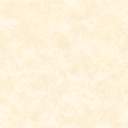 